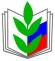               ПРОФСОЮЗ РАБОТНИКОВ НАРОДНОГО ОБРАЗОВАНИЯ                            И НАУКИ РОССИЙСКОЙ ФЕДЕРАЦИИ               (ОБЩЕРОССИЙСКИЙ ПРОФСОЮЗ ОБРАЗОВАНИЯ) Артемовская городская организация Профсоюза работников народного                        образования и науки Российской Федерацииг. Артемовский                                                                                24.12.2020/ 195Руководителям МОУ, председателям ППОО правах председателей ППОУважаемые коллеги!       На основании Федерального закона «О профессиональных союзах, их правах и гарантиях деятельности» от 12.01.1996 ФЗ-10 председателей первичных профсоюзных организаций необходимо включить в состав комиссий: комиссию по назначению стимулирующих выплат педагогическим работникам, аттестационную комиссию, оздоровительную комиccию, комиссию по приемке образовательных организаций к учебному году, комиссию по трудовым спорам, по охране труда.          Председателей ППО прошу проявить инициативу к работе в данных комиссиях.Председатель                                                                       Н.А. Тимофеева                                                    Выдержки из законаГлава II. Основные права профсоюзовСтатья 11. Право профсоюзов на представительство и защиту социально-трудовых прав и интересов работников1. Профсоюзы, их объединения (ассоциации), первичные профсоюзные организации и их органы представляют и защищают права и интересы членов профсоюзов по вопросам индивидуальных трудовых и связанных с трудом отношений, а в области коллективных прав и интересов - указанные права и интересы работников независимо от членства в профсоюзах в случае наделения их полномочиями на представительство в установленном порядке.Проекты нормативных правовых актов, затрагивающих социально - трудовые права работников, рассматриваются и принимаются органами исполнительной власти, органами местного самоуправления с учетом мнения соответствующих профсоюзов.Профсоюзы вправе выступать с предложениями о принятии соответствующими органами государственной власти законов и иных нормативных правовых актов, касающихся социально-трудовой сферы.4. Профсоюзы вправе участвовать в рассмотрении органами государственной власти, органами местного самоуправления, а также работодателями, их объединениями (союзами, ассоциациями), другими общественными объединениями своих предложений.5. Профсоюзные представители вправе беспрепятственно посещать организации и рабочие места, где работают члены соответствующих профсоюзов, для реализации уставных задач и предоставленных профсоюзам прав.Статья 12. Право профсоюзов на содействие занятости3. Профсоюзы имеют право вносить на рассмотрение органов местного самоуправления предложения о перенесении сроков или временном прекращении реализации мероприятий, связанных с массовым высвобождением работников.4. Расторжение трудового договора (контракта) с работником - членом профсоюза по инициативе работодателя может быть произведено только с предварительного согласия соответствующего профсоюзного органа в случаях, предусмотренных законодательством, коллективными договорами, соглашениями.Статья 14. Право профсоюзов на участие в урегулировании коллективных трудовых споровПрофсоюзы вправе участвовать в урегулировании коллективных трудовых споров, имеют право на организацию и проведение в соответствии с федеральным законом забастовок, собраний, митингов, уличных шествий, демонстраций, пикетирования и других коллективных действий, используя их как средство защиты социально-трудовых прав и интересов работников.Статья 15. Отношения профсоюзов с работодателями, их объединениями (союзами, ассоциациями), органами государственной власти, органами местного самоуправления1. Отношения профсоюзов с работодателями, их объединениями (союзами, ассоциациями), органами государственной власти и органами местного самоуправления строятся на основе социального партнерства и взаимодействия сторон трудовых отношений, их представителей, а также на основе системы коллективных договоров соглашений.3. Профсоюзы по уполномочию работников вправе иметь своих представителей в коллегиальных органах управления организацией.4. Участие профсоюзных представителей в работе иных представительных органов работников в организации не лишает их права непосредственно обращаться к работодателям по вопросам, затрагивающим интересы членов профсоюза.Статья 19. Право профсоюзов на осуществление профсоюзного контроля за соблюдением законодательства о труде1. Профсоюзы имеют право на осуществление профсоюзного контроля за соблюдением работодателями, должностными лицами законодательства о труде, в том числе по вопросам трудового договора (контракта), рабочего времени и времени отдыха, оплаты труда, гарантий и компенсаций, льгот и преимуществ, а также по другим социально-трудовым вопросам в организациях, в которых работают члены данного профсоюза, и имеют право требовать устранения выявленных нарушений. Работодатели, должностные лица обязаны в недельный срок с момента получения требования об устранении выявленных нарушений сообщить профсоюзу о результатах его рассмотрения и принятых мерах.3. Профсоюзные инспектора труда вправе беспрепятственно посещать организации независимо от форм собственности и подчиненности, в которых работают члены данного профсоюза, для проведения проверок соблюдения законодательства о труде и законодательства о профсоюзах, а также выполнения работодателями условий коллективного договора, соглашения.Статья 20. Права профсоюзов в области охраны труда и окружающей среды(в ред.Федерального закона от 30.12.2008 N 309-ФЗ)1. Профсоюзы вправе участвовать в формировании государственных программ по вопросам охраны труда и окружающей среды, а также в разработке нормативных правовых и других актов, регламентирующих вопросы охраны труда, профессиональных заболеваний и экологической безопасности.Статья 23. Право профсоюзов на защиту интересов работников в органах по рассмотрению трудовых споровВ случаях нарушения законодательства о труде профсоюзы вправе по просьбе членов профсоюза, других работников, а также по собственной инициативе обращаться с заявлениями в защиту их трудовых прав в органы, рассматривающие трудовые споры.Для защиты социально-трудовых и других гражданских прав и профессиональных интересов своих членов профсоюзы могут создавать юридические службы и консультации.